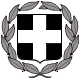 ΕΛΛΗΝΙΚΗ ΔΗΜΟΚΡΑΤΙΑΥΠΟΥΡΓΕΙΟ ΠΑΙΔΕΙΑΣ, ΕΡΕΥΝΑΣΚΑΙ ΘΡΗΣΚΕΥΜΑΤΩΝ                                                     Χάρακας 5/2/2019                                                                  ΠΕΡ/ΚΗ Δ/ΝΣΗ Π/ΘΜΙΑΣ & Δ/ΘΜΙΑΣ ΕΚΠ/ΣΗΣ ΚΡΗΤΗΣ        Αρ.Πρωτ: 22Δ/ΝΣΗ Δ/ΘΜΙΑΣ ΕΚΠ/ΣΗΣ Ν. ΗΡΑΚΛΕΙΟΥ                         ΠΡΟΣ                                                                       ΤΟΥΡΙΣΤΙΚΑ ΓΡΑΦΕΙΑ                                                                                                             ( Δ.Δ.Ε ΗΡΑΚΛΕΙΟΥ)ΓΥΜΝΑΣΙΟ ΧΑΡΑΚΑ                                                      Ταχ. Δ/νση:Χάρακας , Τ.Κ. 70010                                Πληροφορίες:ΦΡΑΓΚΟΥΛΙΔΑΚΗΣ ΕΥΑΓΓΕΛΟΣ                       Τηλ.-Fax:28930-22204				                   E-mail:mail@gym-charak.ira.sch.gr		                                                                                                                                        ΘΕΜΑ     ΠΡΟΚΗΡΥΞΗ ΕΚΔΗΛΩΣΗΣ ΕΝΔΙΑΦΕΡΟΝΤΟΣ ΓΙΑ ΤΗΝ ΟΡΓΑΝΩΣΗ 3/ΗΜΕΡΗΣ ΕΚΠΑΙΔΕΥΤΙΚΗΣ  ΕΚΔΡΟΜΗΣ ΤΟΥ  ΓΥΜΝΑΣΙΟΥ ΧΑΡΑΚΑ ΣΤΗΝ ΑΘΗΝΑ.Παρακαλούμε να δοθεί προσφορά για την εκπαιδευτική εκδρομή της Γ’Γυμνασίου που πρόκεται να πραγματοποιηθεί στις 16/3/2019 έως 19/3/2019.Ο αριθμός των μαθητών είναι 19 με 3 συνοδούς καθηγητές.ΠΡΟΓΡΑΜΜΑ ΕΚΔΡΟΜΗΣΑναχώρηση στις 16/3/2019 (Σάββατο) ΗΡΑΚΛΕΙΟ – ΠΕΙΡΑΙΑΣ1η Μέρα 17/3/2019 (Κυριακή)- ΠΕΙΡΑΙΑΣ-ΕΠΙΔΑΥΡΟΣ-ΝΑΥΠΛΙΟ,ΑΘΗΝΑ (Διανυκτέρευση).2η Μέρα 18/3/2019 (Δευτέρα) Περιήγηση στην πόλη της Αθήνας,Μουσείο Ακρόπολης, Ακρόπολη,Μοναστηράκι,Βουλή-(Δανυκτέρευση).3η Μέρα 2/4/2019 {Τρίτη}–Σύνταγμα,Πλανητάριο,Πολεμικό Μουσείο,ΑΝΑΧΩΡΗΣΗ ΓΙΑ ΗΡΑΚΛΕΙΟ.Το πρόγραμμα μπορεί να μεταβληθεί με την σύμφωνη γνώμη των συνοδών και μαθητών και του τουριστικού γραφείου.Η ΠΡΟΣΦΟΡΑ ΠΡΕΠΕΙ ΝΑ ΠΕΡΙΛΑΜΒΑΝΕΙ,-Ακτοπλοϊκά εισητήρια από ΗΡΑΚΛΕΙΟ-ΠΕΙΡΑΙΑ-ΗΡΑΚΛΕΙΟ με ΜΙΝΩΪΚΕΣ ΓΡΑΜΜΕΣ-4Κλινες καμπίνες για τους μαθητές και δίκλινες για τους συνοδούς καθηγητές.- Διαμονή σε ξενοδοχείο εντός πόλης 3 και άνω αστέρων σε τρίκλινα η δίκλινα δωμάτια για τους μαθητές και μονόκλινα για τους συνοδούς , απαραίτητο ο πρωϊνός μπουφές.-Λεωφορείο διαθέσιμο για τις εκδρομές και για τις βραδινές μετακινήσεις , το οποίο να διαθέτει όλες τις απαιτούμενες προδιαγραφές σύμφωνα με το νόμο(έλεγχο απο ΚΤΕΟ-έγγραφα καταλληλότητας οχήματος – ελαστικά σε καλή κατάσταση –ζώνες ασφαλείας κ κλιματισμό).- Αποδοχή απο το Γραφείο ποινικής ρήτρας σε αθέτηση των όρων του συμβολαίου της εκδρομής εκ μέρους του.-Εμπειρο συνοδό του Γραφείου με τις απαραίτητες γνώσεις για τις περιοχές όπου θα πραγματοποιηθεί η εκδρομή.-Ξεναγό στον Αρχαιολογικό χώρο της Επιδαύρου ,Ακρόπολης και  Μουσείο Ακρόπολης.-Ασφάλεια Αστικής Ευθύνης.-Ιατροφαρμακευτική περίθαλψη σε περίπτωση που κρίνεται αναγκαίο.-Υπεύθυνη δήλωση,οτι το Γραφείο διαθέτει το σήμα λειτουργίας του σε ισχύ.-Αντιμετώπηση στη περίπτωση που δεν πραγματοποιηθεί η εκδρομή για λόγους ανωτέρας βίας (καιρικές συνθήκες, κλπ...)-Δυνατότητα ακύρωσης συμμετοχής για λόγους ασθένειας.Εγγραφή της προσφοράς σε cd.Ζητείται για τα παραπάνω ατομική και συνολική τιμή με ΦΠΑ.Τα ενδιαφερόμενα τουριστικά γραφεία καλούνται να υποβάλλουν στη Δ/νση του σχολείου σφραγισμένες προσφορές (μέσω συμβατικού ή ηλεκτρονικού ταχυδρομείου).Οι προσφορές θα πρέπει να περιγράφουν αναλυτικά τις προσφερόμενες υπηρεσίες και τις πιθανές ενδεχόμενες βελτιωτικές προτάσεις και να ειναι σύμφωνες με την Υ.Α 33120/ΓΔ4/2017.Οι προσφορές θα πρέπει να κατατεθούν στο γραφείο του Δ/ντή Γυμνασίου Χάρακα έως 22/2/2019 ώρα 12.00 πμΟι προσφορές θα ανοιχτούν στις 25/2/2019 και ώρα 12.00 πμ παρουσία επιτροπής.ΕΥΧΑΡΙΣΤΟΥΜΕ ....                                                                                                        Ο ΔΙΕΥΘΥΝΤΗΣ                                                                                             ΦΡΑΓΚΟΥΛΙΔΑΚΗΣ ΕΥΑΓΓΕΛΟΣ